созыв                                                                                           71 заседание                ҠАРАР                                                                       РЕШЕНИЕОб участии  сельского поселения Таймурзинский сельсоветмуниципального района Дюртюлинский район  Республики Башкортостан в Программе поддержки местных инициатив в Республике Башкортостан      Руководствуясь Федеральным законом от 06.10.2003 № 131-ФЗ «Об общих принципах организации местного самоуправления в Российской Федерации», Постановлением Правительства Республики Башкортостан от 19.04.2017 № 168 «О реализации на территории Республики Башкортостан проектов развития общественной инфраструктуры, основанных на местных инициативах»,  в целях содействия решению вопросов местного значения, вовлечения населения в процессы местного самоуправления, на основании решения протокола итогового собрания граждан с.Таймурзино сельского поселения Таймурзинский сельсовет муниципального района Дюртюлинский район Республики Башкортостан от 16 декабря 2022 года, Совет сельского поселения Таймурзинский сельсовет муниципального района Дюртюлинский район  Республики БашкортостанРЕШИЛ:1. Принять участие в Программе поддержки местных инициатив в Республике Башкортостан 2023 года с проектом «Приобретение спортивного оборудования для СДК  с.Таймурзино Дюртюлинского района Республики Башкортостан».2.  Администрации сельского поселения Таймурзинский сельсовет муниципального района Дюртюлинский район Республики Башкортостан, совместно с инициативной группой, обеспечить подготовку документов для конкурсного отбора и подачу заявки в установленные сроки.3. В случае прохождения проекта, администрации сельского поселения Таймурзинский сельсовет муниципального района Дюртюлинский район Республики Башкортостан оказать всемерное содействие инициативной группе по обеспечению денежного и неденежного соучастия населения в реализации проекта.4. Обнародовать настоящее решение на информационном стенде в здании администрации сельского поселения Таймурзинский сельсовет муниципального района Дюртюлинский район Республики Башкортостан по адресу: с.Таймурзино, ул.Советская, 4 и на официальном сайте в сети «Интернет».Глава сельского поселения                                                                  У.Ф.Агадуллинс.Таймурзино27 декабря 2022 г.№ 71/215Башҡортостан  РеспубликаһыДүртѳйлѳ районы муниципаль районыныӊ Таймырҙа  ауыл советы ауыл биләмәһе Советы Совет урамы, 4, Таймырҙа ауылы,  Дүртөйлө районы,  Башҡортостан  Республикаһы, 452319.Тел/факс (34787) 66-1-30E-mail: 50.ty@bashkortostan.ru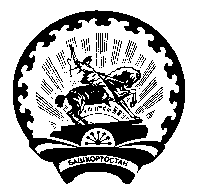 Совет сельского поселения Таймурзинский сельсовет муниципального района Дюртюлинский район Республики Башкортостан Советская ул., д. 4,  с.Таймурзино,  Дюртюлинский район, Республика Башкортостан, 452319.Тел/факс (34787) 66-1-30E-mail: 50.ty@bashkortostan.ru